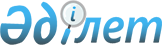 О плане мероприятий по обеспечению стимулирования производства и использования колесных транспортных средств с электрическими двигателями в государствах - членах Евразийского экономического союза на 2018 - 2020 годыРаспоряжение Евразийского Межправительственного Совета от 27 ноября 2018 года № 23.
      1. Утвердить прилагаемый план мероприятий по обеспечению стимулирования производства и использования колесных транспортных средств с электрическими двигателями в государствах – членах Евразийского экономического союза на 2018 – 2020 годы.
      2. Евразийской экономической комиссии совместно с Правительством Республики Армения, Правительством Республики Беларусь, Правительством Республики Казахстан, Правительством Кыргызской Республики и Правительством Российской Федерации проработать и при возможности обеспечить реализацию мероприятий, предусмотренных планом, утвержденным настоящим распоряжением.
      3. Настоящее распоряжение вступает в силу с даты его опубликования на официальном сайте Евразийского экономического союза. ПЛАН
мероприятий по обеспечению стимулирования производства и использования колесных транспортных средств с электрическими двигателями в государствах – членах Евразийского экономического союза на 2018 – 2020 годы
					© 2012. РГП на ПХВ «Институт законодательства и правовой информации Республики Казахстан» Министерства юстиции Республики Казахстан
				
Члены Евразийского межправительственного совета:
Члены Евразийского межправительственного совета:
Члены Евразийского межправительственного совета:
Члены Евразийского межправительственного совета:
Члены Евразийского межправительственного совета:
От Республики
Армения
От Республики
Беларусь
От Республики
Казахстан
От Кыргызской
Республики
От Российской
ФедерацииУТВЕРЖДЕН
распоряжением Евразийского
межправительственного совета
от 27 ноября 2018 г. № 23
Наименование мероприятия
Форма реализации
Срок исполнения
Исполнитель

 
I. Мероприятия по обеспечению стимулирования производства колесных транспортных средств, приводимых в движение только электрическими двигателями (далее – колесные транспортные средства с электрическими двигателями), их комплектующих, а также объектов зарядной и сервисной инфраструктуры в государствах – членах Евразийского экономического союза
I. Мероприятия по обеспечению стимулирования производства колесных транспортных средств, приводимых в движение только электрическими двигателями (далее – колесные транспортные средства с электрическими двигателями), их комплектующих, а также объектов зарядной и сервисной инфраструктуры в государствах – членах Евразийского экономического союза
I. Мероприятия по обеспечению стимулирования производства колесных транспортных средств, приводимых в движение только электрическими двигателями (далее – колесные транспортные средства с электрическими двигателями), их комплектующих, а также объектов зарядной и сервисной инфраструктуры в государствах – членах Евразийского экономического союза
I. Мероприятия по обеспечению стимулирования производства колесных транспортных средств, приводимых в движение только электрическими двигателями (далее – колесные транспортные средства с электрическими двигателями), их комплектующих, а также объектов зарядной и сервисной инфраструктуры в государствах – членах Евразийского экономического союза
1. Совершенствование и реализация системы мер поддержки производства колесных транспортных средств с электрическими двигателями, их комплектующих, а также объектов зарядной и сервисной инфраструктуры в государствах – членах Евразийского экономического союза (далее соответственно – государства-члены, Союз), предусматривающей в том числе:
отбор и субсидирование, включая предоставление налоговых льгот, проектов создания (модернизации) производственных мощностей по выпуску колесных транспортных средств с электрическими двигателями, их комплектующих, оборудования для их производства, объектов зарядной и сервисной инфраструктуры, а также финансирование соответствующих НИОКР

 
акты государств-членов
2018 – 2020 годы
правительства государств-членов (при наличии источников финансирования)
формирование перечней ключевых компонентов колесных транспортных средств с электрическими двигателями и технологических операций, используемых при их производстве, а также при создании объектов зарядной и сервисной инфраструктуры
перечни ключевых компонентов и технологических операций
2018 – 2019 годы
правительства государств-членов
стимулирование производства ключевых компонентов колесных транспортных средств с электрическими двигателями и разработки технологических операций, используемых при их производстве 
акты государств-членов 

 
2019 – 2020 годы

 
правительства государств-членов

 
2. Подготовка и представление для рассмотрения Евразийской экономической комиссией (далее – Комиссия) предложений о внесении изменений в единую Товарную номенклатуру внешнеэкономической деятельности Евразийского экономического союза и Единый таможенный тариф Евразийского экономического союза в отношении отдельных видов комплектующих, предназначенных для производства колесных транспортных средств с электрическими двигателями, объектов зарядной и сервисной инфраструктуры, не производимых в государствах-членах
предложения государств-членов
2019 – 2020 годы
уполномоченные органы государств-членов

 
3. Формирование перечня кооперационных цепочек предприятий – производителей колесных транспортных средств с электрическими двигателями и их комплектующих, а также производимой ими продукции

 
информация государств-членов
2019 – 2020 годы
правительства государств-членов,

Комиссия
4. Актуализация (разработка новых) требований безопасности к объектам технического регулирования, связанным с использованием транспортных средств с электрическими двигателями, их комплектующих и объектов зарядной инфраструктуры 

 
решение Совета Комиссии о внесении изменений в некоторые акты органов Союза в области технического регулирования 
2019 – 2020 годы
правительства государств-членов, 

Комиссия
II. Мероприятия по обеспечению стимулирования использования колесных транспортных средств с электрическими двигателями в государствах-членах
II. Мероприятия по обеспечению стимулирования использования колесных транспортных средств с электрическими двигателями в государствах-членах
II. Мероприятия по обеспечению стимулирования использования колесных транспортных средств с электрическими двигателями в государствах-членах
II. Мероприятия по обеспечению стимулирования использования колесных транспортных средств с электрическими двигателями в государствах-членах
5. Совершенствование и реализация системы мер по стимулированию использования колесных транспортных средств с электрическими двигателями в государствах-членах, предусматривающей в том числе:

освобождение владельцев колесных транспортных средств с электрическими двигателями от уплаты транспортного налога

предоставление владельцам колесных транспортных средств с электрическими двигателями права пользования бесплатными парковочными местами, оснащенными зарядными устройствами
акты государств-членов
2018 – 2020 годы
правительства государств-членов

 
предоставление права бесплатного проезда по платным автомобильным дорогам для колесных транспортных средств с электрическими двигателями
предоставление колесным транспортным средствам с электрическими двигателями права передвигаться по полосам для общественного транспорта

оборудование автозаправочных станций, а также вводимых в эксплуатацию зданий и сооружений общественного назначения зарядными устройствами для колесных транспортных средств с электрическими двигателями
развитие инфраструктуры по сбору, хранению и утилизации использованных тяговых батарей

предоставление лизинговыми организациями скидок лизингополучателям при приобретении колесных транспортных средств с электрическими двигателями
6. Совершенствование и реализация системы льгот для организаций, размещающих на своей территории объекты зарядной и сервисной инфраструктуры для колесных транспортных средств с электрическими двигателями
акты государств-членов
2018 – 2020 годы
правительства государств-членов

 
7. Реализация мер по упрощенному порядку оформления разрешительной документации при строительстве объектов зарядной и сервисной инфраструктуры для колесных транспортных средств с электрическими двигателями, а также их присоединении
к электрическим сетям
акты государств-членов
2018 – 2019 годы
правительства государств-членов

 
8. Обмен информацией между уполномоченными органами государств-членов о производстве колесных транспортных средств с электрическими двигателями, их комплектующих, а также объектов зарядной и сервисной инфраструктуры 
информация государств-членов
2018 – 2020 годы
уполномоченные органы государств-членов